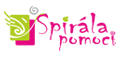 2021Výroční zpráva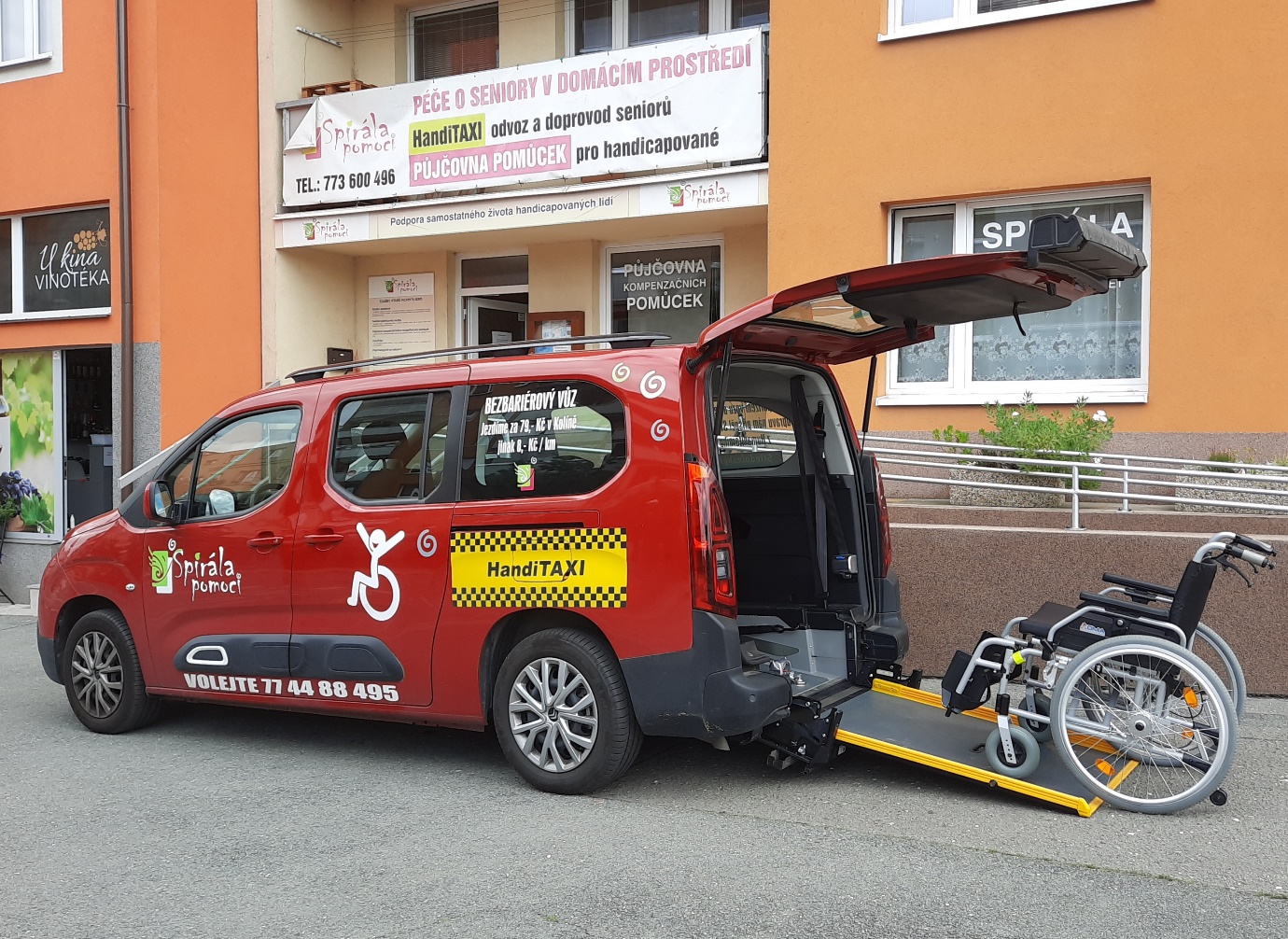 ObsahÚvodní slovo ředitelkyZákladní informacePřehled poskytovaných služebČinnost společnosti v roce 2021Cíle pro další rokVýsledky hospodařeníKontaktní údaje:Spirála pomoci o.p.s. číslo účtu: 2900139349/0800Antonína Kaliny 1351, 280 02 Kolín IČ: 22689443e-mail: spirala-pomoci@seznam.cz www.spirala-pomoci.cz facebook: Spirala pomociSídlo společnosti a kancelář v Kolíně tel.: 311 241 621, 774 292 344Kancelář v Českém Brodě tel.: 777 410 606Vedoucí sociální péče v Kolíně: tel. 773 600 496, v Českém Brodě 773 600 498 Sociální pracovnice tel.: 774 069 028Půjčovna kompenzačních a rehabilitačních pomůcek v Kolíně tel.: 774 340 292Půjčovna kompenzačních a rehabilitačních pomůcek v Českém Brodě tel.: 777 410 606HandiTAXI – odvoz bezbariérovým vozem v Kolíně tel.: 774 488 495Ředitelka společnosti tel.: 773 600 495Všichni máme dostatek síly,abychom unesli neštěstí druhých…….(La Rochefoucald)Vážení přátelé, Uplynulý rok byl opět těžký a náročný na péči především pro pracovníky v přímé péči. COVID-19 byl s námi i v tomto roce. První vlna pandemie koronaviru nás všechny zasáhla nečekaně a bohužel nepřipravené, ale ve druhém roce koronavirové pandemie jsme byli zkušenější a dokázali jsme si s určitými situacemi mnohem lépe poradit než v loňském roce.    Velké poděkování patří především všem našim pracovníkům v přímé péči, kteří v tomto roce měli opět ztížené pracovní podmínky, a přesto pracovali s plným nasazením. Poděkování patří i pracovníkům v managementu.   Dále bych chtěla poděkovat všem spolupracovníkům Spirály pomoci o.p.s., institucím, sponzorům, donátorům a dárcům za spolupráci, podporu a pomoc v roce 2021. V Kolíně dne 20.5.2022 Mgr. Jana Kuncířová MSc., ředitelka Spirály pomoci o.p.s.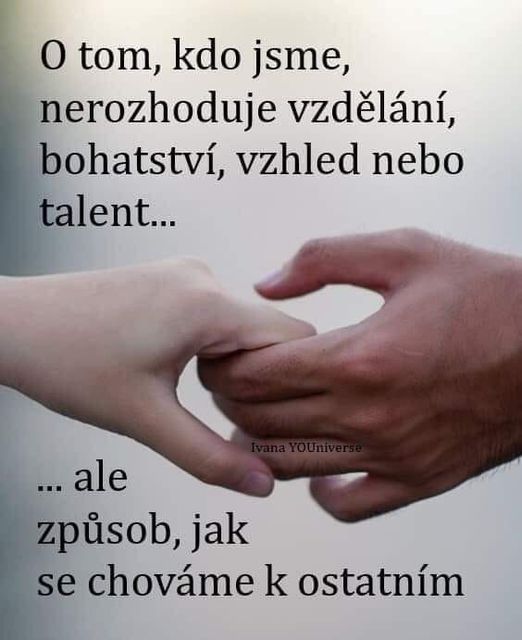 Základní informaceSpirála pomoci o.p.s. — je nestátní nezisková organizace, která se ve své činnosti zaměřuje na přímou komplexní pomoc a podporu seniorům a zdravotně znevýhodněným lidem a dětem. Spirála pomoci byla založena 28.12.2007 jako občanské sdružení a od roku 2008 poskytuje registrované sociální služby a pomáhá potřebným. V roce 2014 se transformovala na obecně prospěšné společnost a je zapsaná v rejstříku obecně prospěšných společností, který je vedený u Městského soudu v Praze, oddíl O, vložka 1519. Zápis byl proveden dne 9. dubna 2014.Vize – klient, který může zůstat doma ve svém přirozeném prostředí a žít tak důstojným a plnohodnotným životem.Poslání organizace  -  podpora samostatného života seniorů a handicapovaných lidí. Cílem organizace je poskytovat kvalitní služby, které seniorům a lidem s postižením umožňují žít „normální život“, jako žijí lidé bez zdravotních problémů a bez zdravotního postižení. Spolupracovat s okolím a návaznými službami v zájmu kvalitní péče o klienta a chránit klientovo fyzické a psychické zdraví.Hlavní poskytované služby Osobní asistence – 1719134 – je určena pro každého, kdo chce zůstat v domácím prostředí a z jakýchkoliv důvodů potřebuje pomoc s některými úkony běžného života.Podstatou osobní asistence je pomáhat našim klientům v místě jejich bydliště a v čase, který si on sám vybere. Služba je poskytovaná až 24 hodin denně, 7 dní v týdnu, po celý rok.Osobní asistence zajišťuje pomoc a podporu lidem, kteří ji potřebují na základě svého zdravotního stavu nebo stáří.V roce 2021 jsme poskytovali péči celkem 186 klientům. Počáteční stav klientů v daném roce: 77, nárůst v tomto roce: 109 klientů, v tomto zemřelo 78 klientůTerénní odlehčovací služba - 5981133 – je určena seniorům a zdravotně znevýhodněným, o které je pečováno v domácím prostředí rodinným příslušníkem. Těmto osobám nabízíme pomoc, zastoupení, aby si mohli odpočinout, načerpat síly nebo zařídit svoje osobní věci.V roce 2021 jsme poskytovali péči celkem 29 klientům. Začátkem roku jsme měli19 klientů, nárůst v tomto roce byl 10 klientů a zemřelo 15 klientůU obou služeb je nabízeno bezplatné sociální poradenství.Kde všude působíme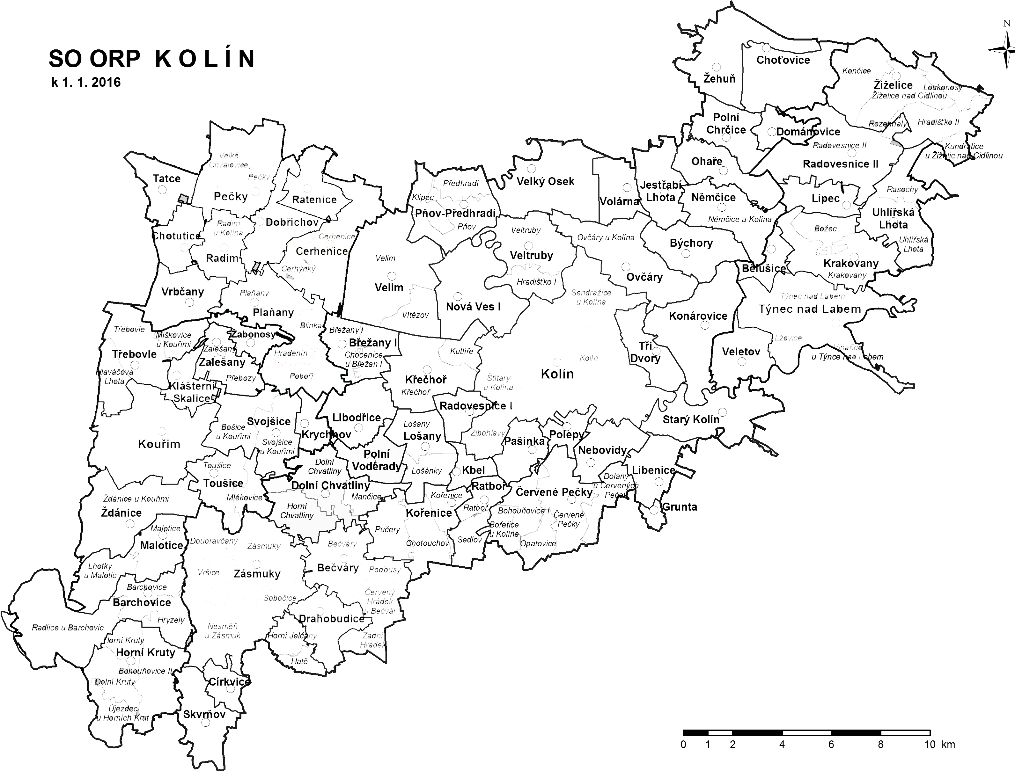 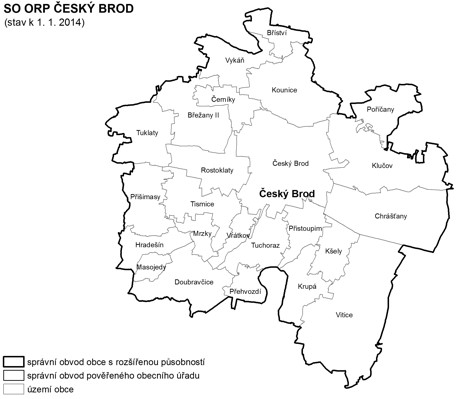 V letošním roce jsme na základě požadavků začali poskytovat služby osobní asistence na Praze – východ.Půjčovny kompenzačních a rehabilitačních pomůcekV tomto roce jsme uzavřeli o zapůjčení kompenzačních pomůcek v Kolíně 393 smluv a 99 smluv v Českém Brodě.Kompenzační a rehabilitační pomůcky slouží i pro naše pracovnice v přímé péči – zvedák, mobilní vana a různé posuvné pomůcky. 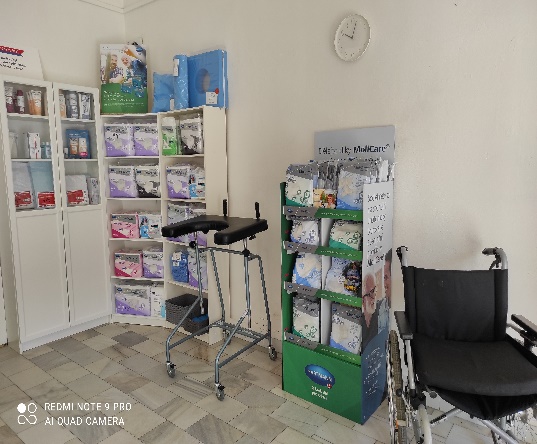 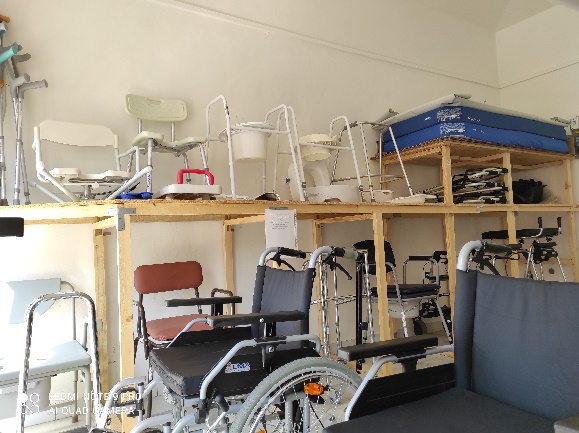 Spolupracujeme s firmou Hartmann 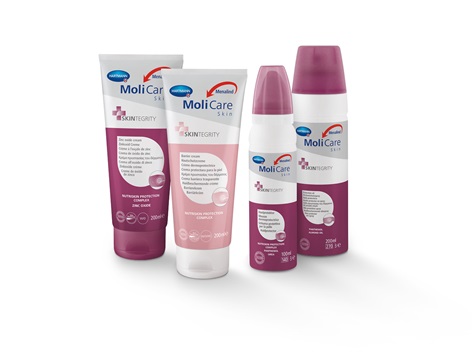 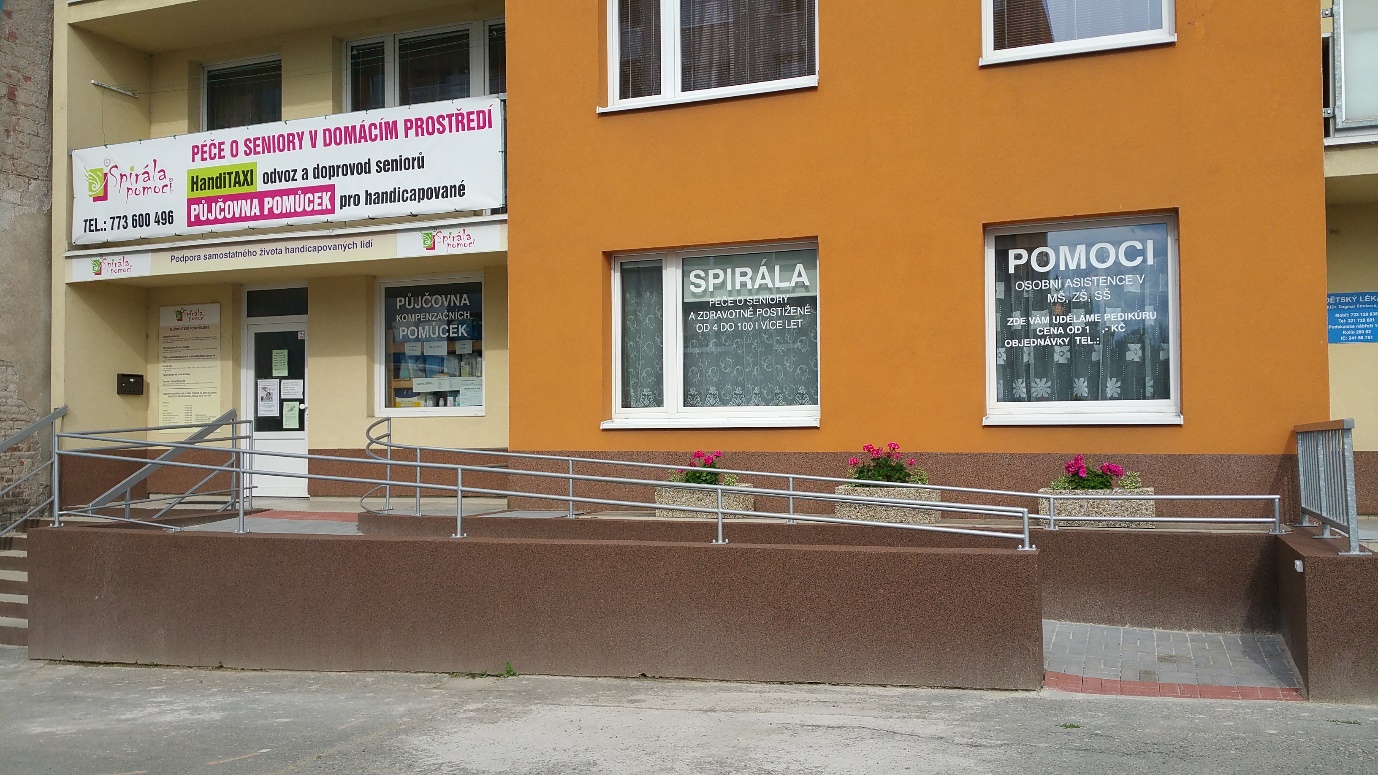 Pandemie COVID-19 změnila péči o ty nejohroženější po celém světě. Sociální služby druhým rokem procházely testem a péče o seniory a zdravotně znevýhodněné byla z naší strany zajištěna v plném rozsahu dle jejich požadavků a potřeb.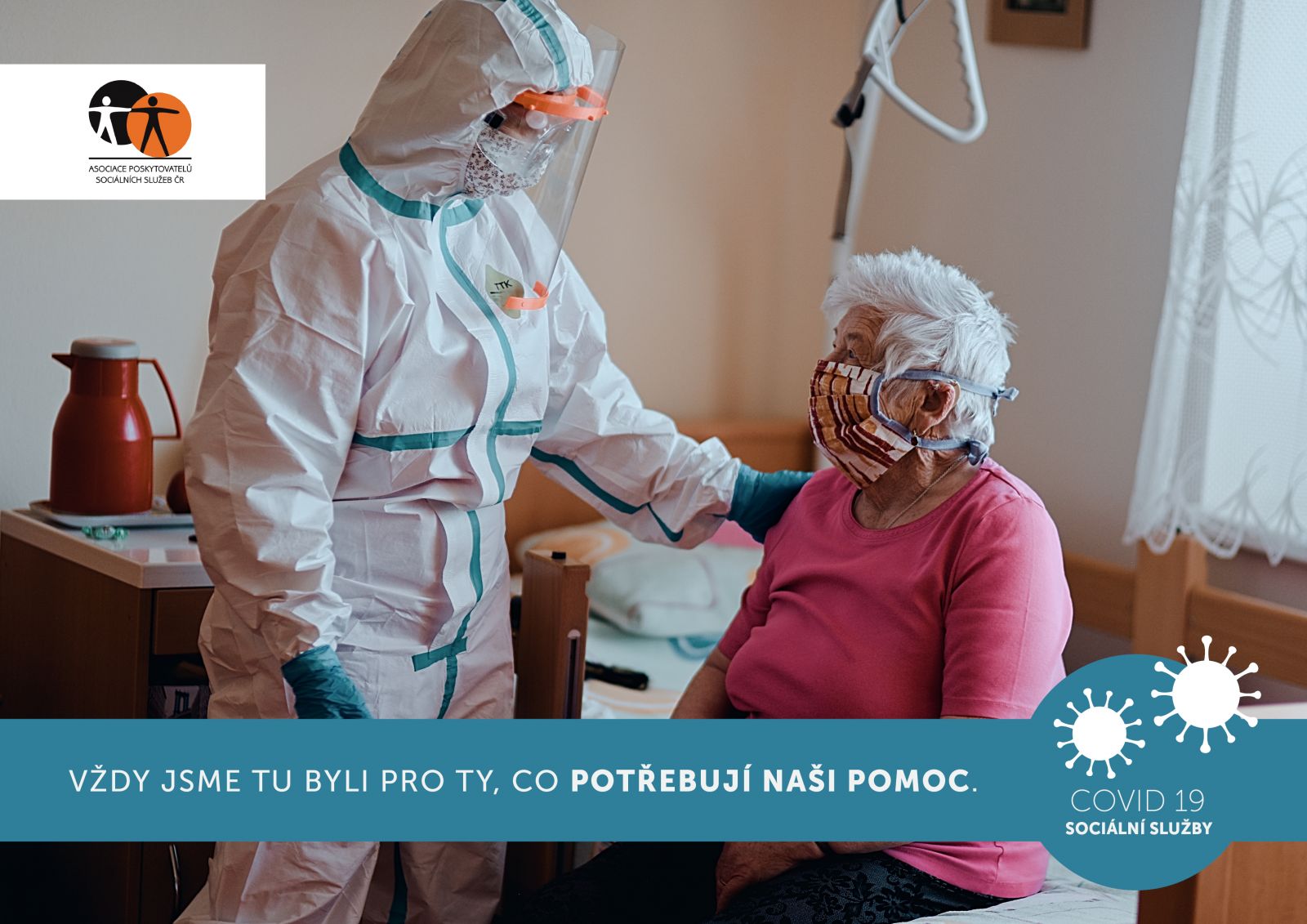 Město Kolín nám dodávalo potřebnou dezinfekcí.Středočeský kraj nám dodával dle potřeby roušky, respirátory, dezinfekci, ochranné obleky, brýle, štíty a rukavice.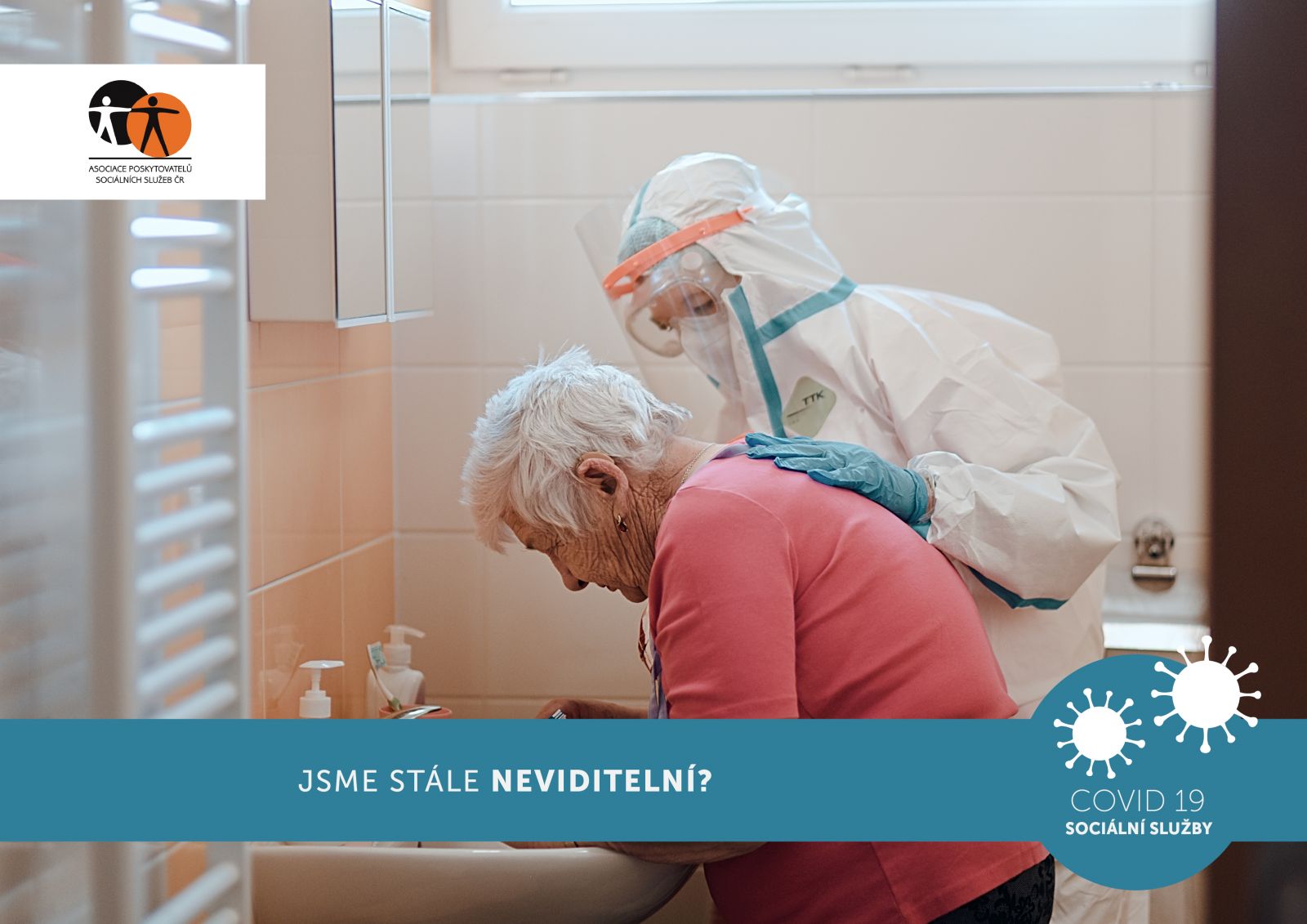 HandiTAXI – obě naše bezbariérová auta byla během roku plně vytížená. Řidiči vozili klienty na testování, na očkování proti COVID-19 a k lékařům. Dle potřeby a nutnosti odváželi i pozitivní klienty. 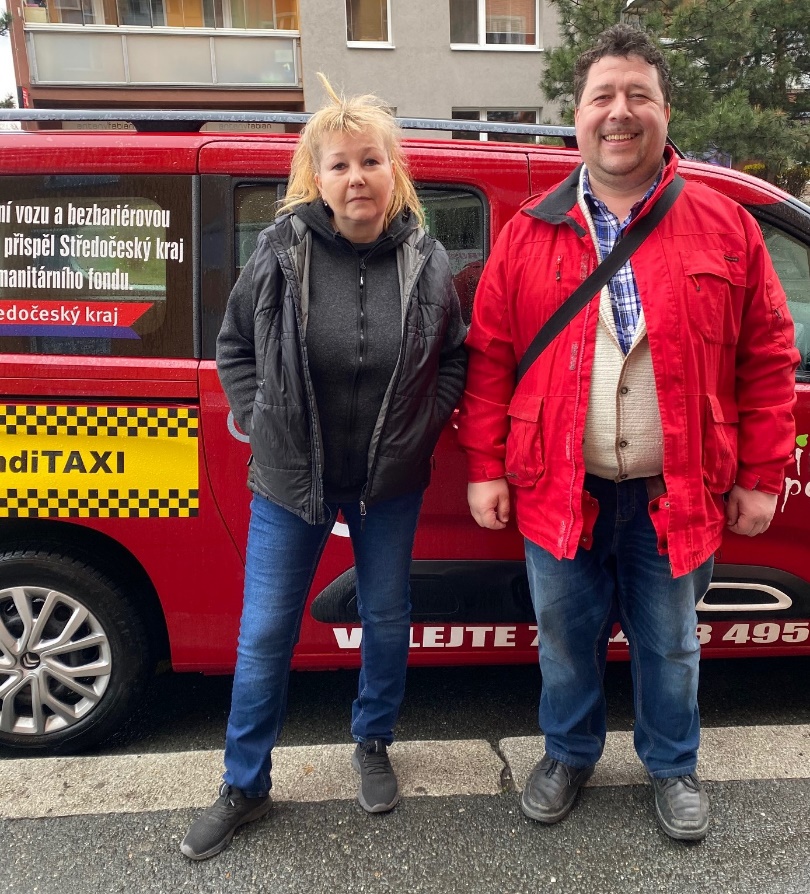 Patří jim velké poděkování.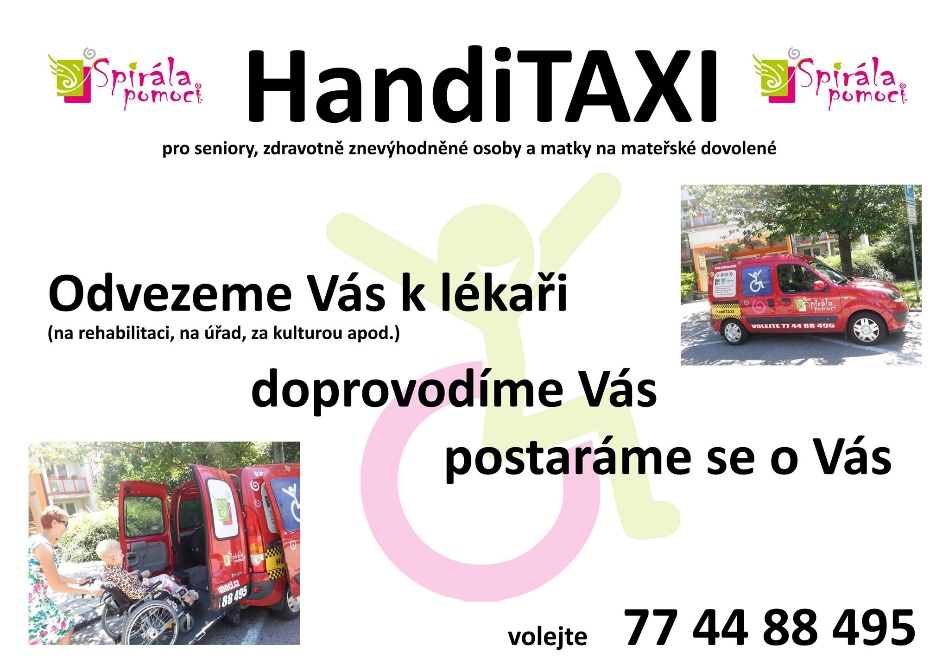 V rámci projektu z Humanitárního fondu 2021 jsme navázali na loňský projekt a pokračovali jsme v pomoci neformálním pečujícím.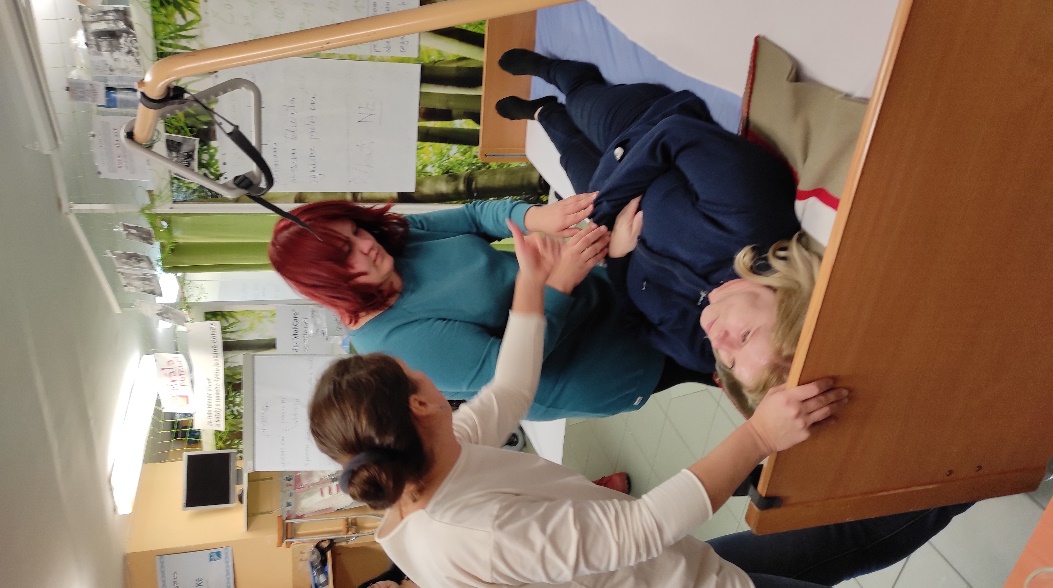 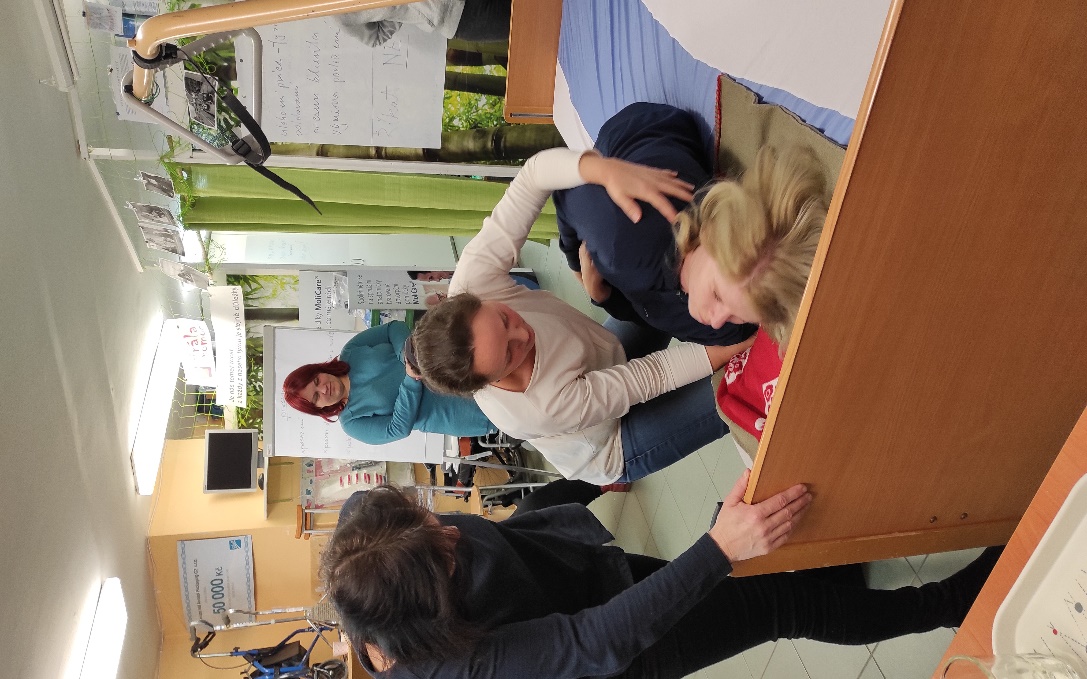 Účelem projektu bylo opět podpořit neformální pečující v jejich práci.Hlavním cílem projektu bylo informovat veřejnost ohledně možností v poskytování péče a předávání zkušeností rodinným příslušníkům, kteří se starají a pečují o svého blízkého, ale už jsou totálně unavení a vyčerpaní a nevědí co dál .......Rozhodli jsme se, že i v letošním roce budeme v projektu pokračovat a znova půjdeme naproti problému, který tu je a my budeme usilovat o to, abychom ho zmírnili na základě seznamovat širokou veřejnost s naší činností a pomocí, kterou nabízíme pro neformální pečující v rámci projektu a naší organizace. Projekt obsahoval skupinová školení, na kterých odborný pracovník seznámil přítomné s teorií, - jak správně pečovat o sebe a nevyhořet a současně i s praxí, - jak správně pečovat o svého rodinného příslušníka.Byly jim předvedeny techniky v přímé péči, byli seznámeni s možností využití kompenzačních pomůcek, ochranné kosmetiky, polohovacích pomůcek apod. Opět byl připraven pracovník v přímé péči, který na požádání přijel do rodiny a pomohl s péčí.Pro naše zaměstnance proběhlo školení v první pomoci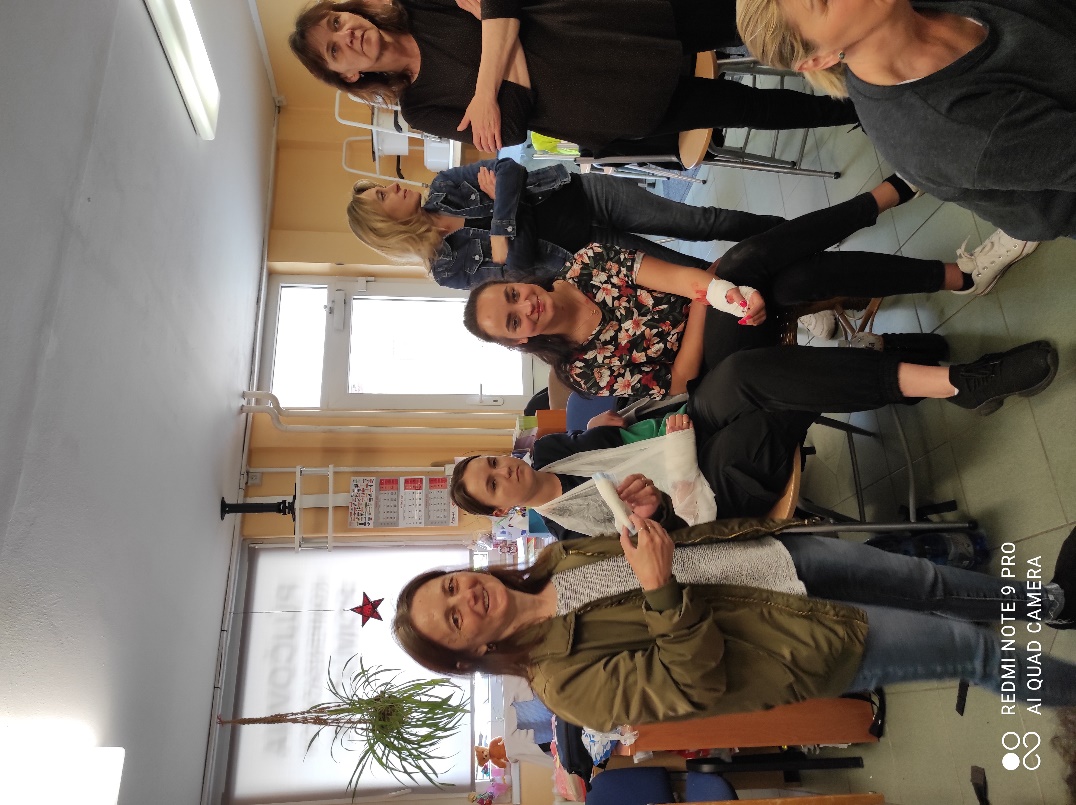 „Opravdu etickým je člověk jen tehdy, když pomůže životu všude tam, kde pomoci může a vystříhá se škodit všemu živému.“   Albert Schweitzer francouzsko-německý lékař, bohoslovec, hudebník a filozof 1875 - 1965


Náš pracovní tým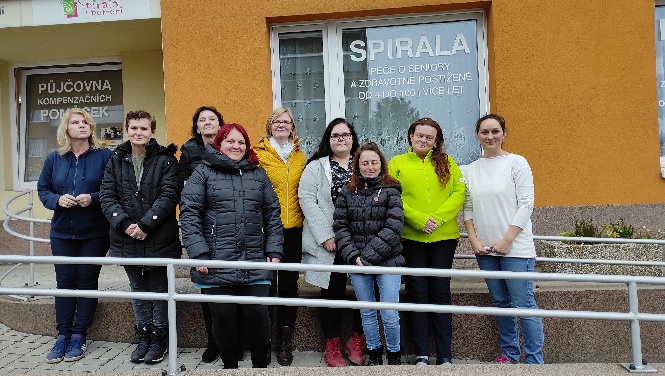 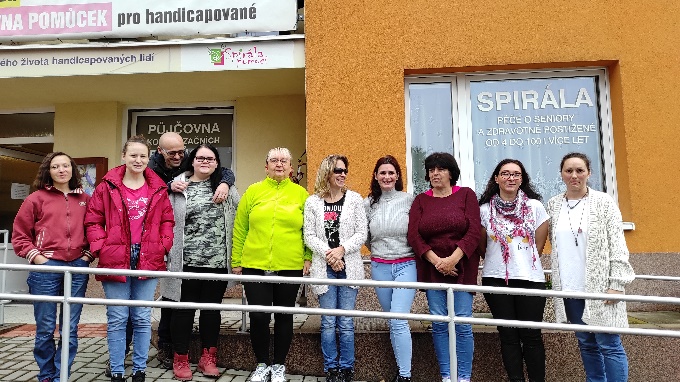 Nový vůz pro pracovníky v přímé péči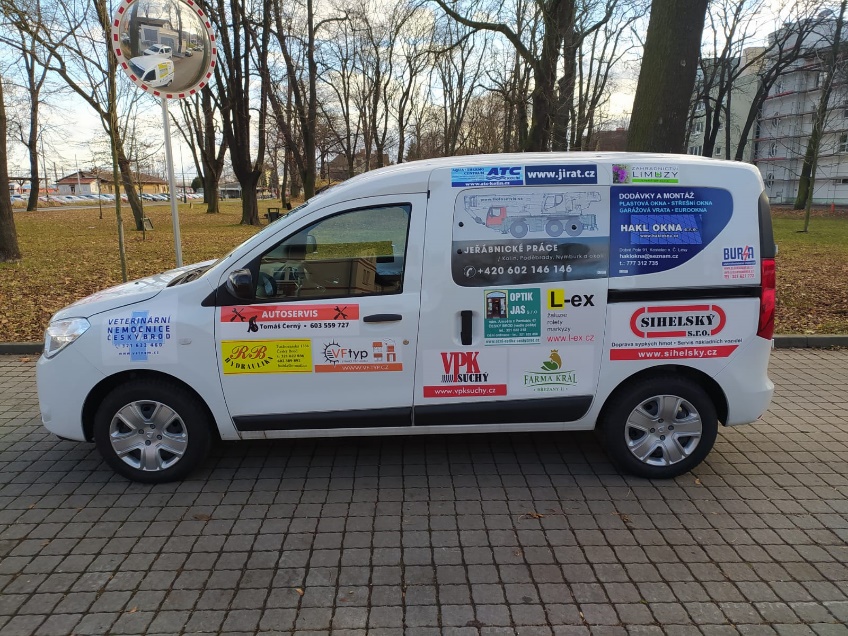 Kdy?   3.12.2021 Kdo?   firma Kompakt s.r.o. nám předala do užívání již druhý vůz. Před třemi lety jsme byli obdarování vozem pro pracovníky v přímé péči v Kolíně a letos vůz dostaly pracovnice v Českém Brodě.
Všem, kteří se podíleli na tomto projektu a přispěli k jeho   realizaci, moc děkujeme 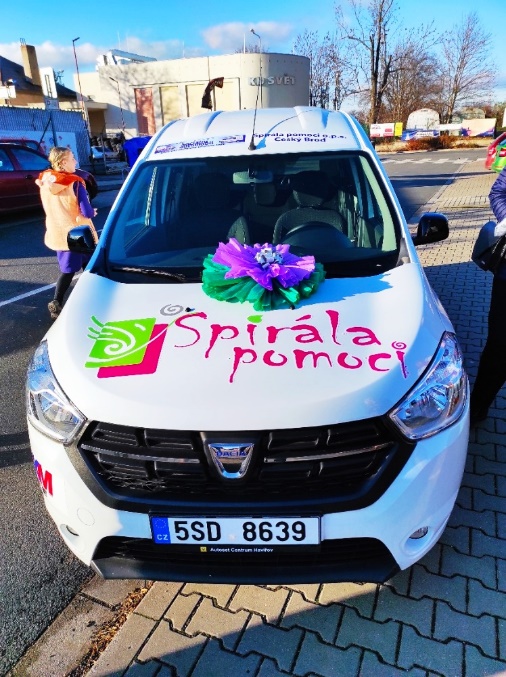 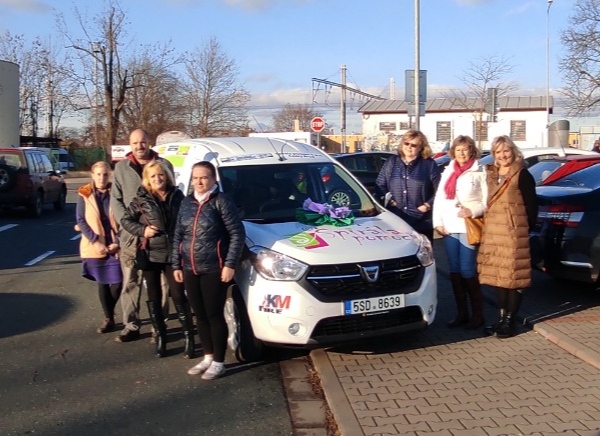 Projekt z ESFCZ.03.1.52/0.0/0.0/17_079/0009583Spirála pomoci – implementace nástrojů age managementu v pomáhajících profesích
V tomto roce jsme pokračovali v realizaci projektu týmové spolupráce – Age management, financovaný za pomoci fondů EU. Všichni naši zaměstnanci během roku absolvovali školení, semináře a intervize – Podpora týmové spolupráce, Týmové vzdělávání zaměstnanců, probíhaly i konzultace, podpora při epidemii apod.Díky pandemii probíhalo vše ve větší míře on-line.V prosinci byl projekt uzavřen a vyhodnocen jako přínosný pro další chod organizace.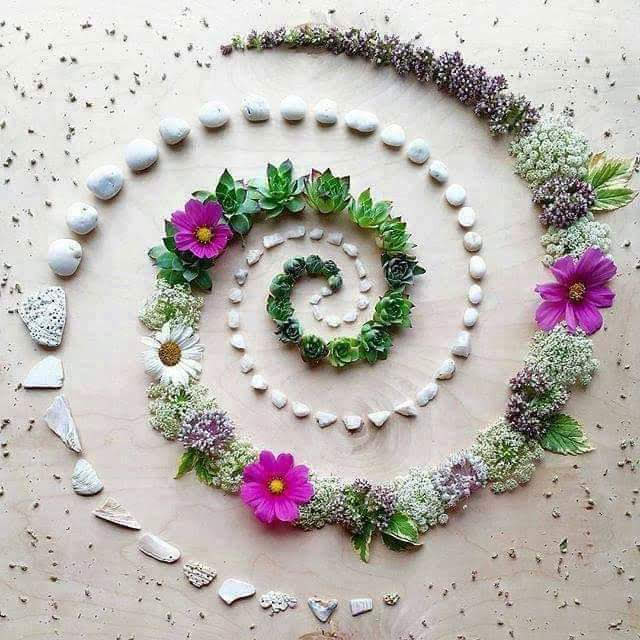 Rozšíření služeb se setkalo s ohlasemChráněná dílna v Kmochově ulici, č.p. 406 se rozběhla šicí dílna, která se zaměřila na šití a háčkování pro nejmenší.Pro ně zde najdete pletené a háčkované výrobky včetně háčkovaných hraček.Našim klientům stále nabízíme drobné opravy nebo úpravy domácího ložního prádla, oblečení nebo záclon, závěsů apod. Nabízíme zde i pedikúru našim klientům, ale i ostatním zájemcům. Pedikérka jezdí ke klientům domů. 
Chráněná dílna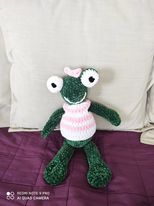 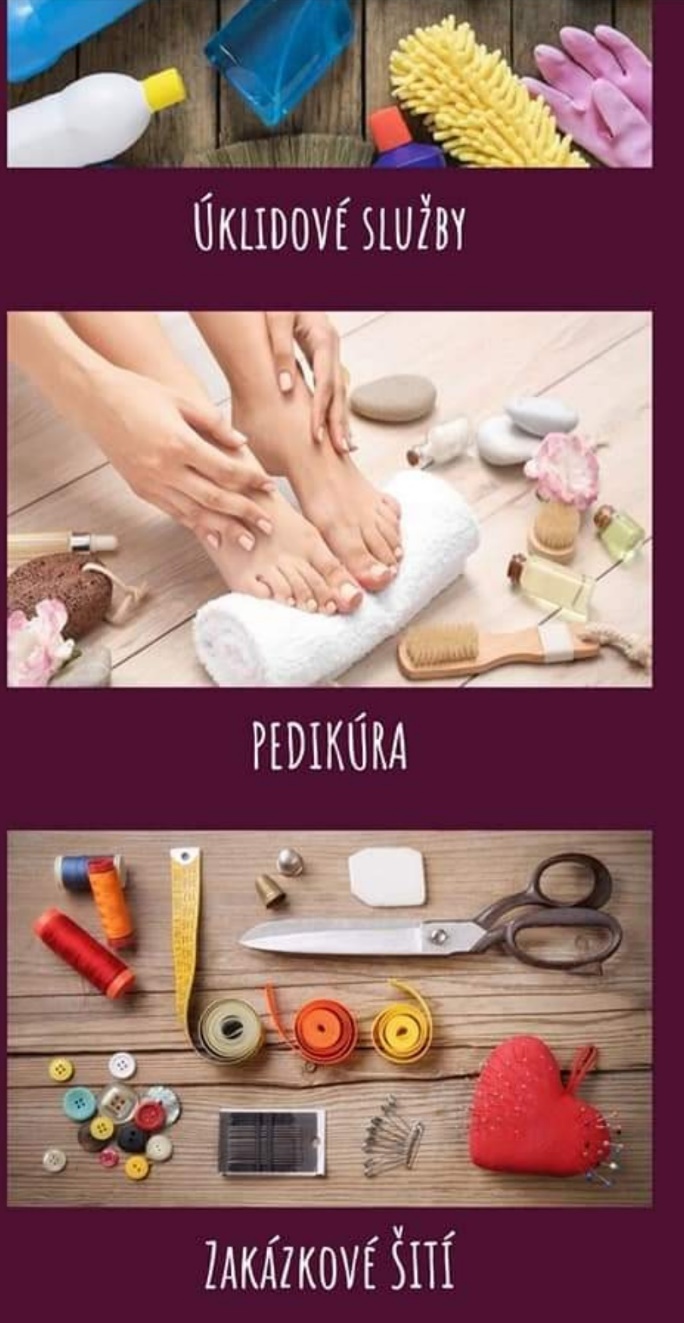 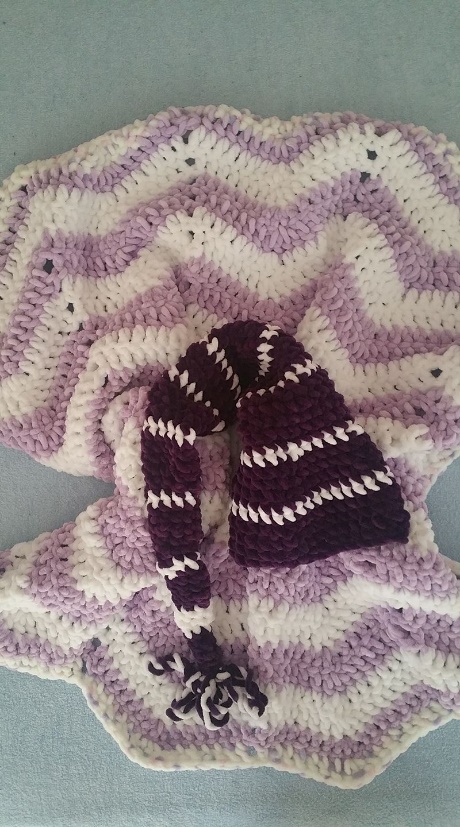 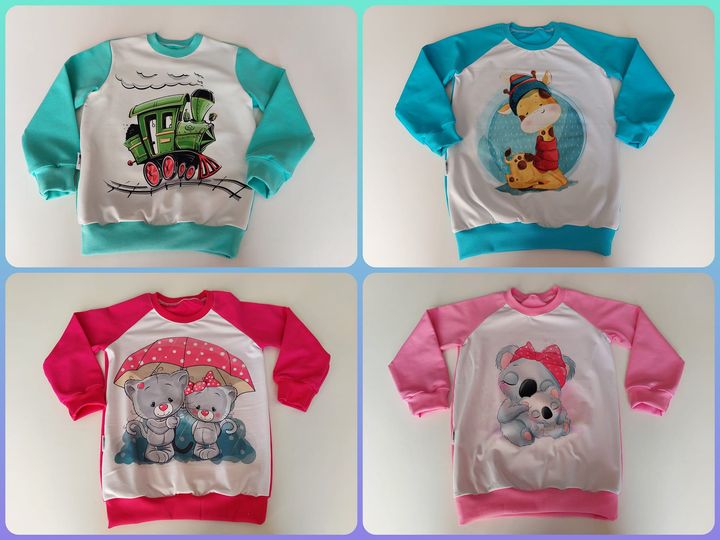 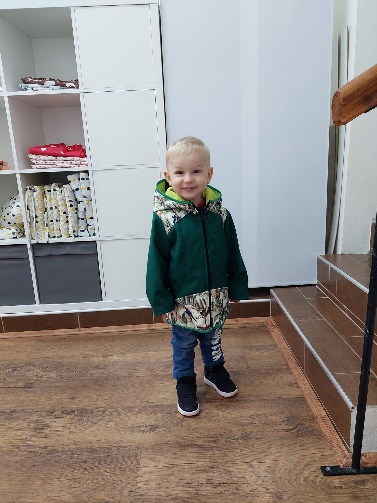 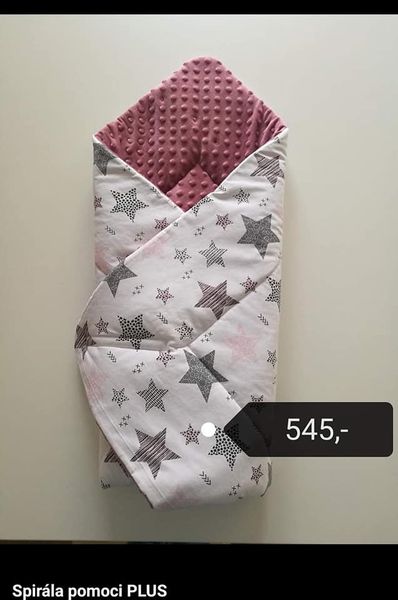 Cíle na rok 2022V následujícím roce navážeme a budeme pokračovali ve své činnosti, kterou děláme už od roku 2007. V prosinci 2022 to bude 15 let, co byla Spirála pomoci založena jako občanské sdružení a v roce 2014 prošla transformací a v dubnu se stala Obecně prospěšnou společností.K tomuto výročí bude vydán kalendář, ve kterém nastíníme průřez celé existence naší organizace.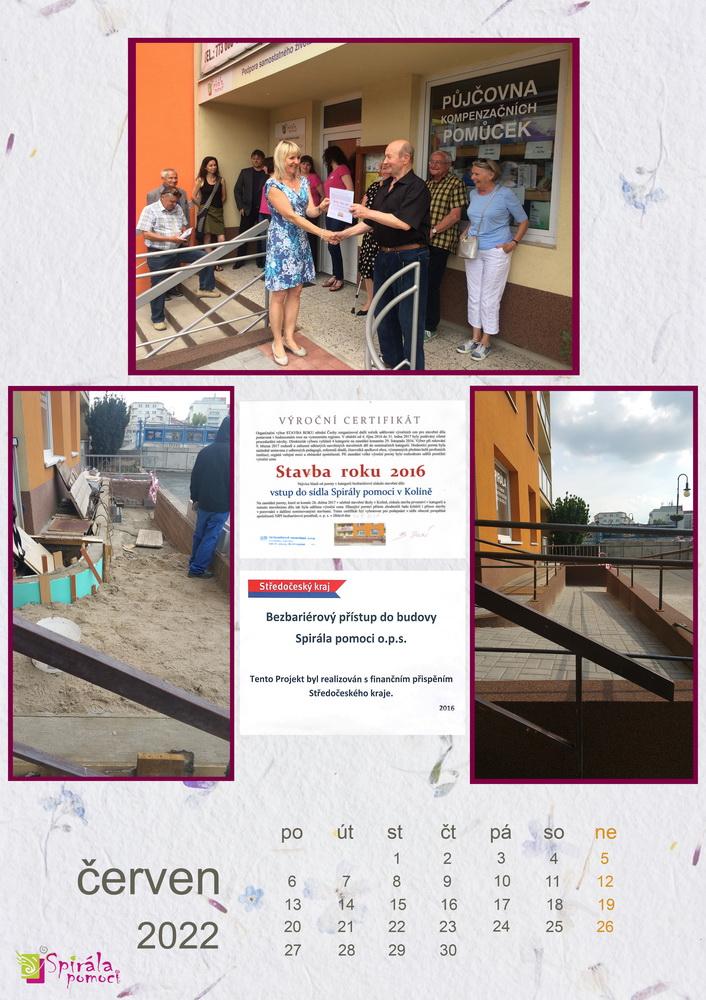 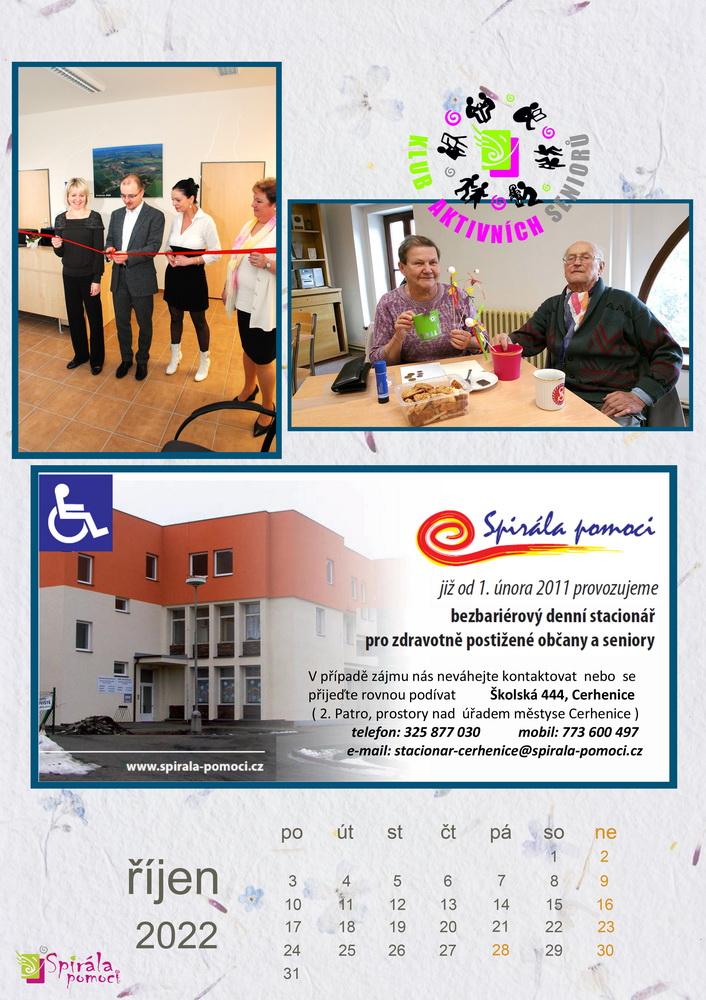 V červnu jsme zavzpomínali na udělení ocenění Stavba roku 2016 – letos je to páté výročí od udělení.V říjnu je vzpomínka na slavnostní otevření Denního stacionáře v roce 2011 – před 10 lety.V nadcházejícím roce bychom rádi obnovili a doplnili v obou půjčovnách kompenzační a rehabilitační pomůcky.V rámci výzev z ESF se pokusíme předložit projekty, které budou zaměřeny na zkvalitnění našich služeb a zlepšení pracovních podmínek našich zaměstnanců. 